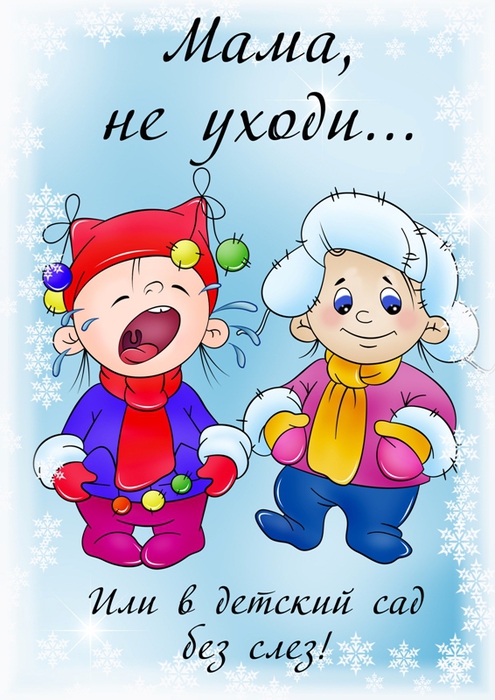 Подготовили материал воспитатели Орлова О.Ф., Денисова Е.И., Горбунова Н.Н., Селезнева Л.Г. 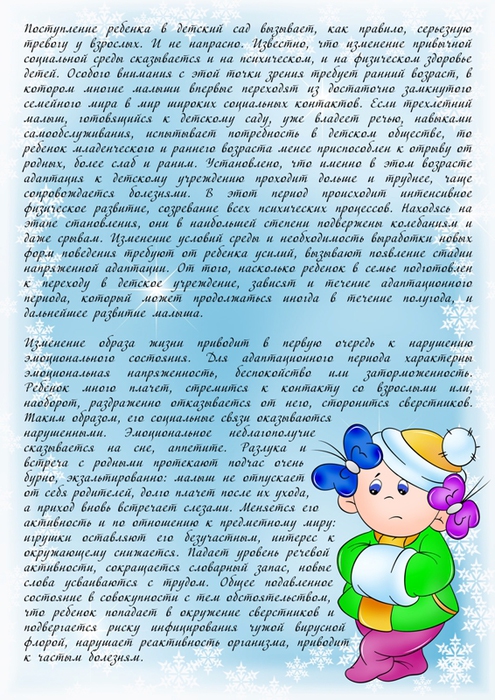 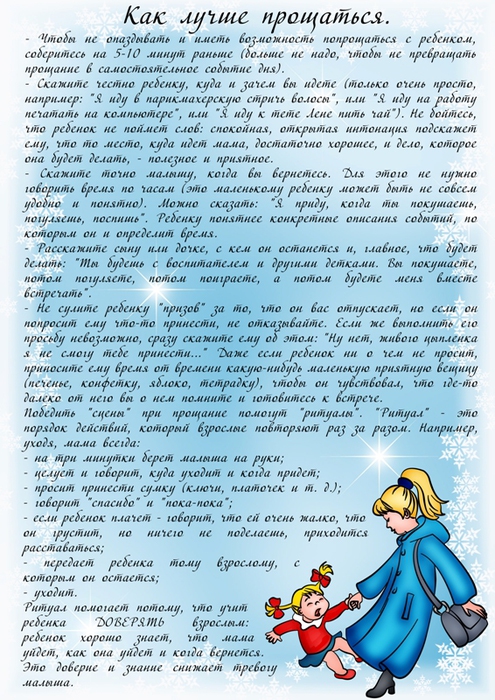 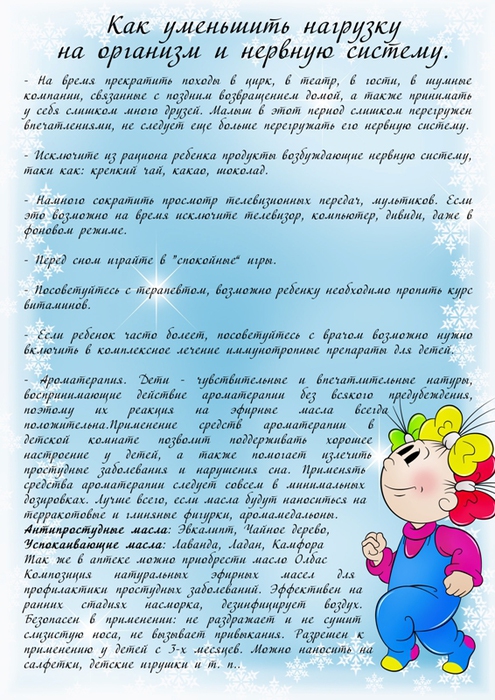 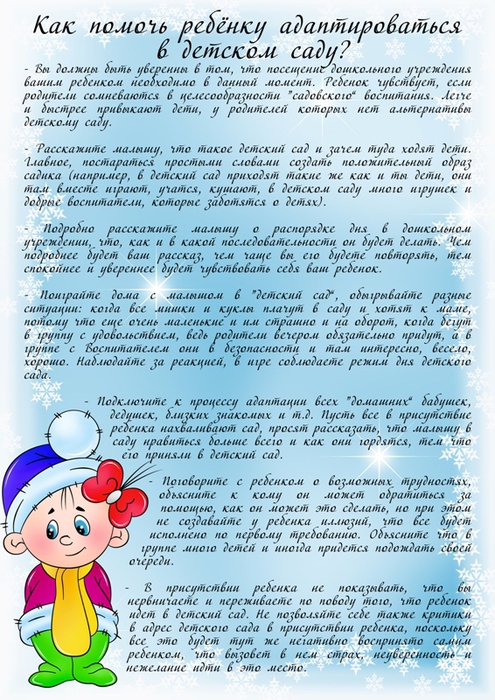 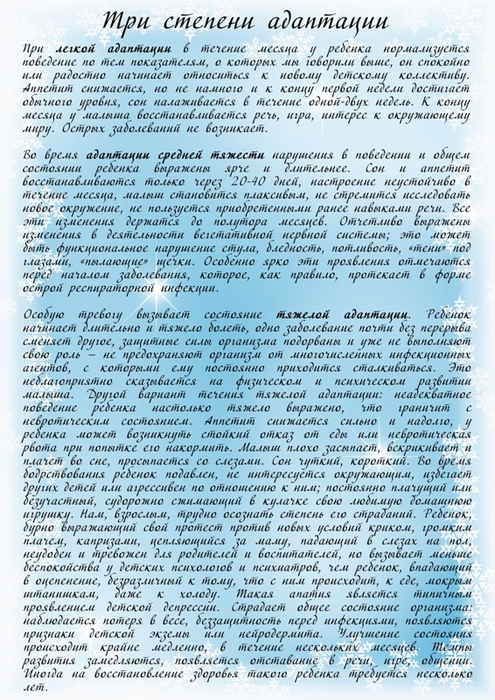 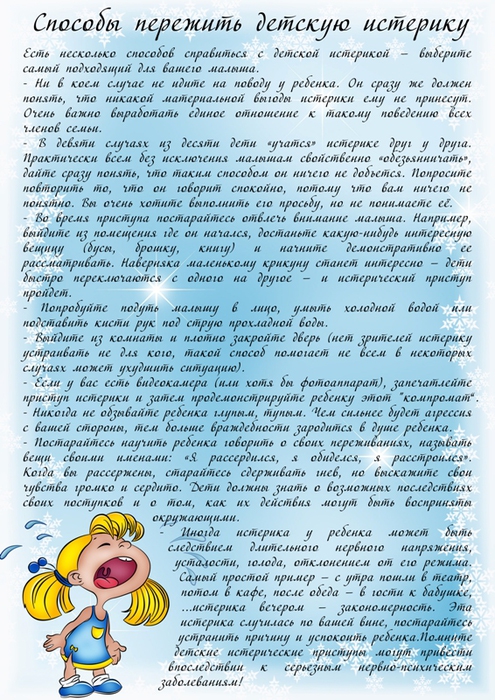 